Представитель: Представитель: ID 113424191На длительный срок сдается кладовка под 2 секцией (-1 этаж). 4,0 квадратных метра правильной формы (1,53*2,63 м). Наружнее видеонаблюдение. В кладовке 2 стеллажа (4 полки, 80*40 см, высота 180 см). Собственник.Телефоны: 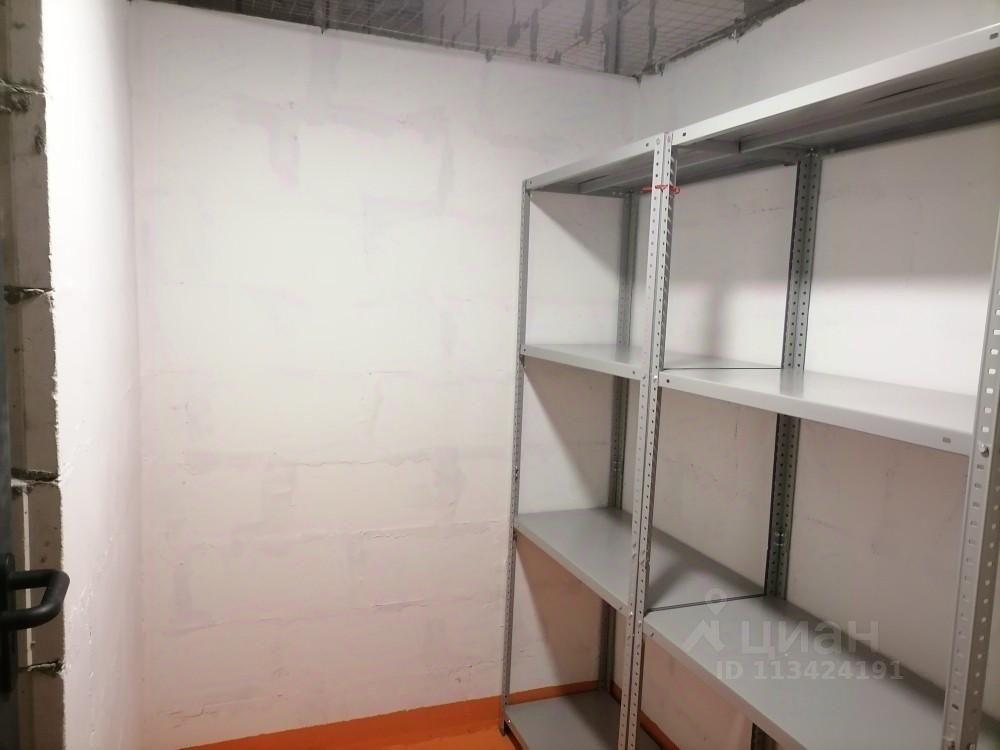 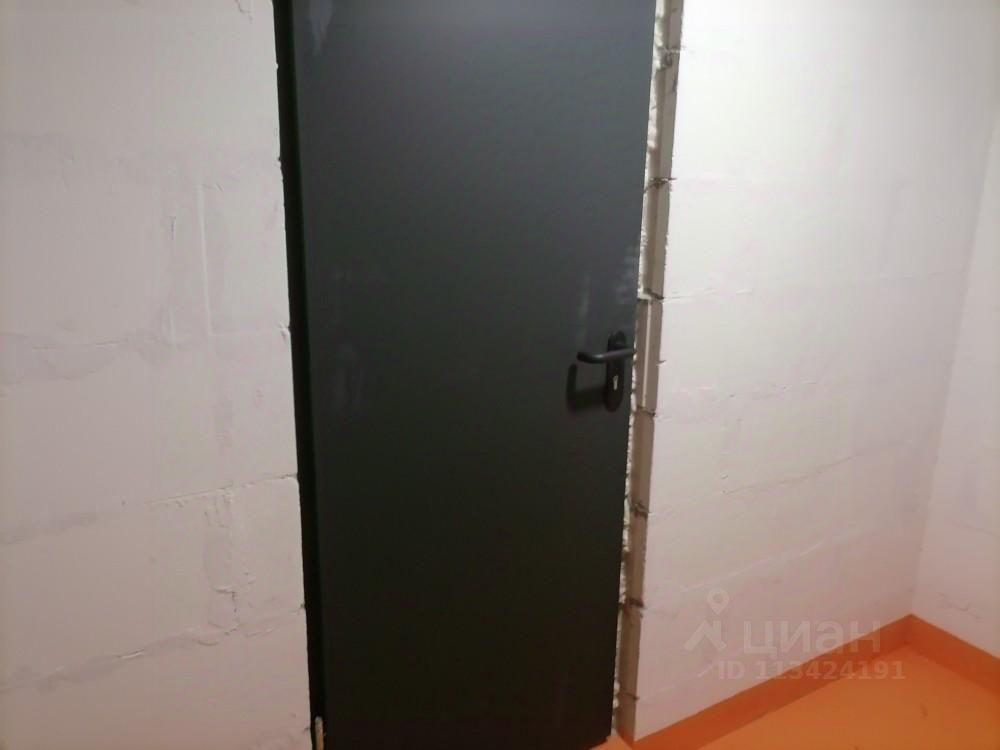 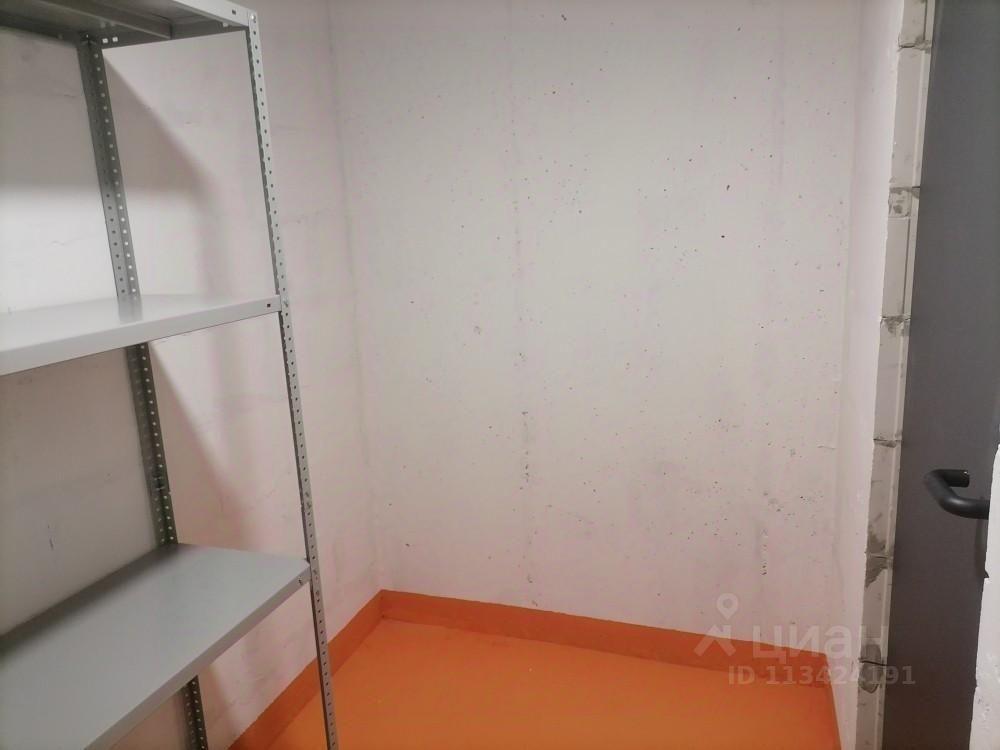 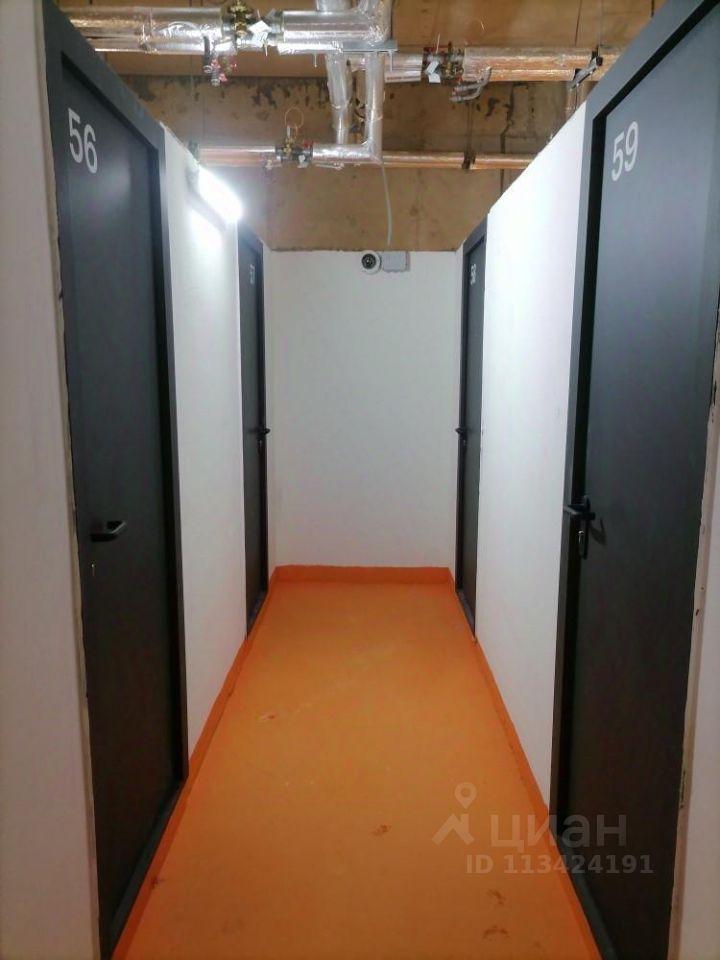 